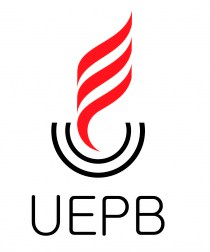  UNIVERSIDADE ESTADUAL DA PARAÍBAPROGRAMA DE PÓS-GRADUAÇÃO EM PSICOLOGIA DA SAÚDEMESTRADO EM PSICOLOGIA DA SAÚDEPLANO DE ESTÁGIO DE DOCÊNCIAIntrodução (Justificativa)Objetivos (do estágio e do componente curricular)Atividades/Cronograma do Estágio Referências	Discente___________________________________________________Professor Orientador___________________________________________________Professor responsável pelo componenteDiscenteOrientadorProfessor responsável pelo componente curricular Nome do componente curricular (ou outra atividade a ser exercida)Período letivo no PPGPSCarga horária total da disciplinaCarga horária total do estágio de docênciaCarga horária semanal do estágio de docênciaEmenta da disciplinaDataConteúdoAtividadeCarga horária